Profesionālo kvalifikāciju apliecinošā dokumenta sērija ____________ Nr._____________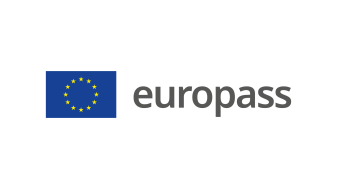 Pielikums profesionālo kvalifikāciju apliecinošam dokumentam(*) Latvija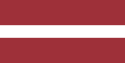 1. Profesionālo kvalifikāciju apliecinošā dokumenta nosaukums(1) Diploms par profesionālo vidējo izglītību Profesionālās kvalifikācijas apliecībaProfesionālā kvalifikācija: Koka izstrādājumu ražošanas tehniķis(1) oriģinālvalodā2. Profesionālo kvalifikāciju apliecinošā dokumenta nosaukuma tulkojums(2) A diploma of vocational secondary education A vocational qualification certificateVocational qualification: Woodprocessing technician;Wood Products Manufacturing Technician**(2) Ja nepieciešams. Šim tulkojumam nav juridiska statusa.3. Kompetenču raksturojumsKoka izstrādājumu ražošanas tehniķis sagatavo tehnoloģisko dokumentāciju, izvēlas nepieciešamos izejmateriālus, veic koksnes pirmapstrādes, tālākapstrādes un apdares darbus, veic izejmateriālu un gatavās produkcijas kvalitātes pārbaudes. Apguvis kompetences šādu profesionālo pienākumu un uzdevumu veikšanai:3.1.Darba aizsardzības un vides aizsardzības prasību ievērošana un pārraudzīšana:  veikt individuālo aizsardzības līdzekļu pārbaudi, novērtējot to atbilstību darba drošības prasībām, un  kontrolēt to lietošanu;  ievērot darba drošības prasības un kontrolēt to ievērošanu;  ievērot ugunsdrošības noteikumu prasības un pārraudzīt to ievērošanu;  ievērot elektrodrošības prasības un kontrolēt to ievērošanu;  ievērot vides aizsardzību prasības un kontrolēt to ievērošanu;  pārzināt LR tiesību aktos noteiktos darba ņēmēja pienākumus un tiesības (darba aizsardzības likumi, darba kodekss u.c.);  sniegt pirmo palīdzību. 3.2. Tehniskās dokumentācijas un rasējumu sagatavošana: iepazīties ar darba uzdevumu;  izstrādāt tehnisko dokumentāciju un rasējumus;  sagatavot programmvadības kokapstrādes darbmašīnu/līniju specializētās programmas;  plānot tehnoloģisko procesu atbilstoši darba uzdevumam. 3.3. Organizēt izejmateriālu un izejvielu noliktavas darbu: organizēt izejmateriālu un izejvielu uzglabāšanu noliktavā;  uzraudzīt izejmateriālu un izejvielu uzglabāšanas noteikumu ievērošanu noliktavā;  organizēt izejvielu un izejmateriālu piegādi ražošanas posteņiem;  veikt izejmateriālu un izejvielu atlikumu uzskaiti un kontroli.3.4. Tehnoloģiskā procesa nodrošināšana, uzraudzīšana un kontrolēšana:  plānot un nodrošināt ražošanas galveno tehnoloģisko iekārtu noslogojumu un darbu izpildi;  sagatavot un lietot tehnoloģiskās iekārtas atbilstoši to ekspluatācijas instrukcijām;  apmācīt darbiniekus strādāt ar programmvadības kokapstrādes darbmašīnām/līnijām un pārējām tehnoloģiskajām iekārtām;  piedalīties esošās tehnoloģijas optimizēšanā un modernizēšanā. 3.5. Kvalitātes kontrolēšana ražošanas procesā un neatbilstību novēršana: veikt nepieciešamos izstrādājumu kontrolmērījumus un kvalitātes pārbaudes noteiktos tehnoloģiskā procesa posmos;  noteikt ražošanas procesā konstatēto noviržu cēloņus, novērst radušās novirzes;  nodrošināt produkcijas kvalitātes vadības sistēmas procedūras un instrukcijas ievērošanu;  piedalīties uzņēmuma kvalitātes vadības sistēmas un produkcijas kvalitātes atbilstības novērtējuma auditos; lietot profesionālo žestu valodu un profesionālo terminoloģiju.Papildu kompetences:<<Aizpilda izglītības iestāde>>;...;...;...4. Nodarbinātības iespējas atbilstoši profesionālajai kvalifikācijai(3)Strādāt kokapstrādes un mēbeļu ražotnēs.(3) Ja iespējams5. Profesionālo kvalifikāciju apliecinošā dokumenta raksturojums5. Profesionālo kvalifikāciju apliecinošā dokumenta raksturojumsProfesionālo kvalifikāciju apliecinošo dokumentu izsniegušās iestādes nosaukums un statussValsts iestāde, kas nodrošina profesionālo kvalifikāciju apliecinošā dokumenta atzīšanu<<Dokumenta izsniedzēja pilns nosaukums, adrese, tālruņa Nr., tīmekļa vietnes adrese; elektroniskā pasta adrese. Izsniedzēja juridiskais statuss>>Latvijas Republikas Izglītības un zinātnes ministrija, tīmekļa vietne: www.izm.gov.lv Profesionālo kvalifikāciju apliecinošā dokumenta līmenis(valsts vai starptautisks)Vērtējumu skala/Vērtējums, kas apliecina prasību izpildiValsts atzīts dokuments, atbilst ceturtajam Latvijas kvalifikāciju ietvarstruktūras līmenim (4. LKI) un ceturtajam Eiropas kvalifikāciju ietvarstruktūras līmenim (4. EKI).Profesionālās kvalifikācijas eksāmenā saņemtais vērtējums ne zemāk par "viduvēji – 5"(vērtēšanā izmanto 10 ballu vērtējuma skalu).Pieejamība nākamajam izglītības līmenimStarptautiskie līgumi vai vienošanāsDiploms par profesionālo vidējo izglītību dod iespēju turpināt izglītību 5. LKI/5. EKI vai 6.LKI/ 6.EKI līmenī.<<Ja attiecināms. Aizpilda izglītības iestāde, gadījumā, ja noslēgtie starptautiskie līgumi vai vienošanās paredz papildu sertifikātu izsniegšanu. Ja nav attiecināms, komentāru dzēst>Juridiskais pamatsJuridiskais pamatsProfesionālās izglītības likums (6. pants).Profesionālās izglītības likums (6. pants).6. Profesionālo kvalifikāciju apliecinošā dokumenta iegūšanas veids6. Profesionālo kvalifikāciju apliecinošā dokumenta iegūšanas veids6. Profesionālo kvalifikāciju apliecinošā dokumenta iegūšanas veids6. Profesionālo kvalifikāciju apliecinošā dokumenta iegūšanas veids Formālā izglītība: Klātiene Klātiene (darba vidē balstītas mācības) Neklātiene Formālā izglītība: Klātiene Klātiene (darba vidē balstītas mācības) Neklātiene Ārpus formālās izglītības sistēmas apgūtā izglītība Ārpus formālās izglītības sistēmas apgūtā izglītībaKopējais mācību ilgums*** (stundas/gadi) _______________Kopējais mācību ilgums*** (stundas/gadi) _______________Kopējais mācību ilgums*** (stundas/gadi) _______________Kopējais mācību ilgums*** (stundas/gadi) _______________A: Iegūtās profesionālās izglītības aprakstsB: Procentos no visas (100%) programmas B: Procentos no visas (100%) programmas C: Ilgums (stundas/nedēļas)Izglītības programmas daļa, kas apgūta izglītības iestādē<<Ieraksta izglītības programmas apjomu (%), kas apgūts izglītības iestādes mācību telpās>><<Ieraksta izglītības programmas apjomu (%), kas apgūts izglītības iestādes mācību telpās>><<Ieraksta izglītības programmas apjomu (stundās vai mācību nedēļās), kas apgūts izglītības iestādes mācību telpās>>Izglītības programmas daļa, kas apgūta praksē darba vietā, t.sk. darba vidē balstītās mācībās<<Ieraksta izglītības programmas apjomu (%), kas apgūts ārpus izglītības iestādes mācību telpām,t.i. praktiskās mācības uzņēmumā/-os, mācību praksē darba vietā, darba vidē balstītas mācības>><<Ieraksta izglītības programmas apjomu (%), kas apgūts ārpus izglītības iestādes mācību telpām,t.i. praktiskās mācības uzņēmumā/-os, mācību praksē darba vietā, darba vidē balstītas mācības>><<Ieraksta izglītības programmas apjomu (stundās vai mācību nedēļās), kas apgūts ārpus izglītības iestādes mācību telpām,t.i. praktiskās mācības uzņēmumā/-os, mācību praksē darba vietā, darba vidē balstītas>>*** Attiecināms uz formālajā ceļā iegūto izglītību.Papildu informācija pieejama:www.izm.gov.lv https://registri.visc.gov.lv/profizglitiba/nks_stand_saraksts_mk_not_626.shtmlNacionālais informācijas centrs:Latvijas Nacionālais Europass centrs, http://www.europass.lv/ *** Attiecināms uz formālajā ceļā iegūto izglītību.Papildu informācija pieejama:www.izm.gov.lv https://registri.visc.gov.lv/profizglitiba/nks_stand_saraksts_mk_not_626.shtmlNacionālais informācijas centrs:Latvijas Nacionālais Europass centrs, http://www.europass.lv/ *** Attiecināms uz formālajā ceļā iegūto izglītību.Papildu informācija pieejama:www.izm.gov.lv https://registri.visc.gov.lv/profizglitiba/nks_stand_saraksts_mk_not_626.shtmlNacionālais informācijas centrs:Latvijas Nacionālais Europass centrs, http://www.europass.lv/ *** Attiecināms uz formālajā ceļā iegūto izglītību.Papildu informācija pieejama:www.izm.gov.lv https://registri.visc.gov.lv/profizglitiba/nks_stand_saraksts_mk_not_626.shtmlNacionālais informācijas centrs:Latvijas Nacionālais Europass centrs, http://www.europass.lv/ 